All About ChinaWhat is the capital of China?__________________________________________________________What is the population of China?__________________________________________________________The tallest mountain in the world is on China’s border.What is the mountain called?________________________________________________________What is the other country that the mountain shares the border with?________________________________________________________
Name one major river that flows through China.__________________________________________________________Write an interesting fact about China that you didn’t know.____________________________________________________________________________________________________________________Draw the Chinese flag.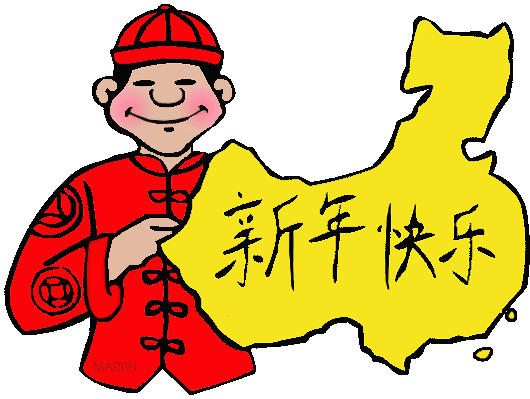 